БИЗНЕС-КОНЦЕПЦИЯ «Открытие собственного дела по предоставлению парикмахерских услуг»Саратовская область2023 год1. Для организации деятельности по предоставлению парикмахерских услуг необходимо зарегистрироваться в качестве:- самозанятого или ИП* Для оформления в качестве ИП постановка на учет осуществляется в отделении ИФНС по месту постоянной регистрации гражданина (лично, через МФЦ).Список необходимых документов:- документ, удостоверяющий личность (паспорт);-  ИНН;- квитанция об уплате госпошлины в размере 800 руб. Сформировать квитанцию на уплату госпошлины можно с помощью сервиса «Уплата госпошлины» (С 01.01.2019 при направлении документов для государственной регистрации в форме электронных документов, в том числе через МФЦ, уплачивать государственную пошлину не требуется!);- заявление по форме № Р21001: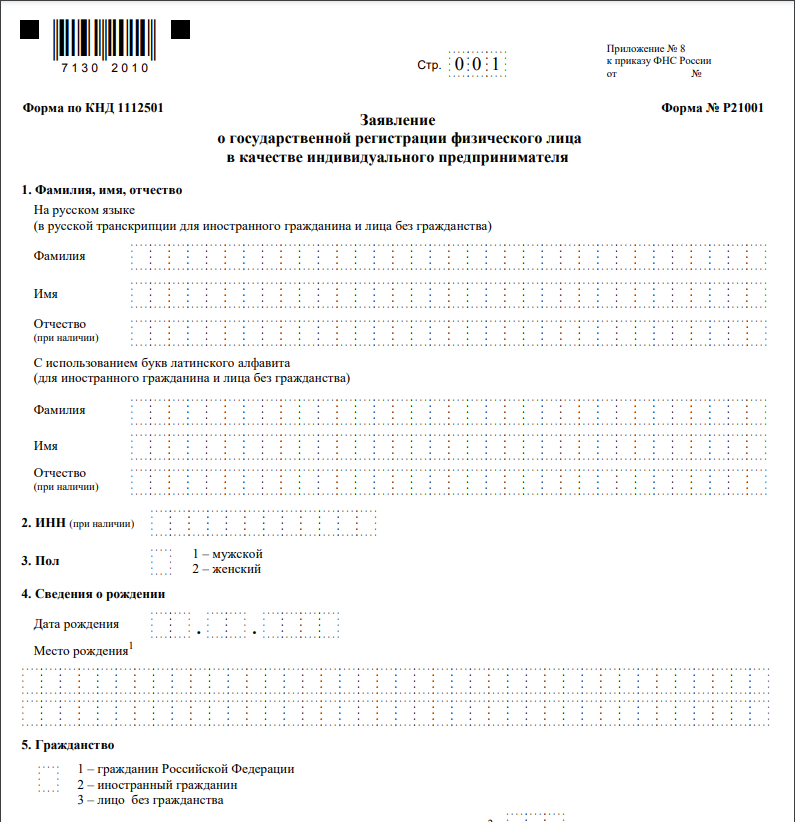 Также нужно определиться с видом предпринимательской деятельности (ОКВЭД).Через 3 рабочих дня после подачи документов в налоговом органе можно получить лист записи ЕГРИП.* Для оформления в качестве самозанятого достаточным будет установить приложение «Мой налог» на свой телефон. Приложение «Мой налог» можно скачать с Google Play Market или App Store.Оформление в качестве самозанятого гражданина абсолютно бесплатное.Размер  налога на профессиональный доход – 4%.Более подробную информацию о приложении можно получить на сайте ФНС России (https://npd.nalog.ru/app/):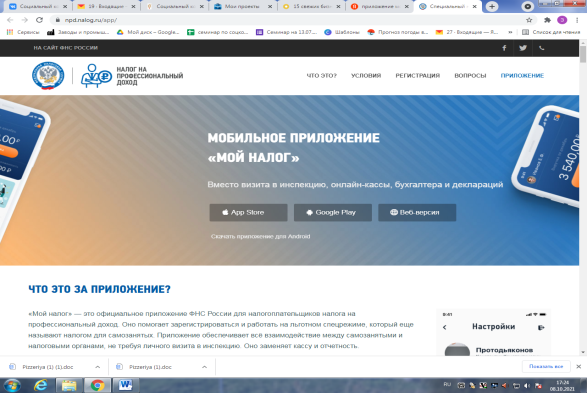 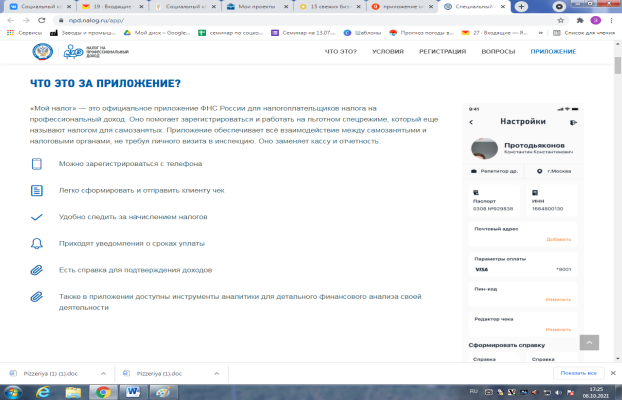 2. Выбрать место для осуществления предпринимательской деятельности и установить режим работыДля открытия парикмахерской необходимо найти нежилое помещение, в соответствии c санитарными требованиями. При выборе подходящего помещения стоит обратить внимание на месторасположение: - помещение должно находиться в месте с хорошей проходимостью и видимостью объекта;-  нахождение рядом, в пределах 300 м, так называемых «якорей» - источников трафика – остановок общественного транспорта, продуктовых магазинов, кафе, детских садов, школ и пр.Для узнаваемости заведения необходимо разработать и заказать вывеску парикмахерской Указать режим работыТак как салон относится к сфере обслуживания, то возможно установление гибкого графика работы в зависимости от спроса. В последующем, при привлечении наемных работников (для ИП) появится возможность  установления четкого графика работы, в том числе и в выходные дни.3. Рассчитать затраты, необходимые для реализации проекта4. Предусмотреть виды парикмахерских услуг для оказания населениюВ таблице приведены наиболее распространенные виды работ, их стоимость и планируемое количество выполнения в месяц5. Рассчитать перечень постоянных и переменных расходов6. Расчет налоговых платежей в бюджетФиксированные взносы ИП в год (справочно)Расчет средней величины налоговых отчислений7. Финансовые результаты деятельности8. Эффективность проекта Важно:Обучение;Для ведения деятельности нужно иметь предпринимательское образование и навыки, пройти обучение можно в:- Общество с ограниченной ответственностью «Бизнес – инкубатор Саратовской области» (г. Саратов, ул. Краевая, д.85, тел.: 8(8452) 24-54-78.Приобрести оборудование, инструменты и прочий инвентарь можно на сайтах:- «Яндекс-Маркет» (https://market.yandex.ru/);- «Mustang Professional» (https://mustang-professional.ru/);- «Бьюти Опт» (https://beauty-opt.ru/); - «KRASOTKAPRO» (https://www.krasotkapro.ru/);Санитарные требования к парикмахерскимОсновными нормативным документом, в соответствии с которым осуществляется деятельность парикмахерских и салонов красоты является СанПиН 2.1.2.2631-10 «Санитарно-эпидемиологические требования к размещению, устройству, оборудованию, содержанию и режиму работы организаций коммунально-бытового назначения, оказывающих парикмахерские и косметические услуги». В ходе проведения проверок парикмахерских и салонов красоты чаще всего выявляются нарушения к содержанию помещений и организации санитарно-гигиенического и противоэпидемического режимов, а именно нарушаются требования к:- организации проведению влажной уборки основных и вспомогательных помещений (наличие необходимого количества уборочного инвентаря, его хранение, график проведения генеральных уборок);- сбору остриженных волос (отсутствуют закрывающиеся совки);- хранению чистого белья (на открытых стеллажах, в открытом виде);- хранению личной и спец. одежды (совместное хранение);- наличию 3-х комплектов рабочего инструментария у мастеров;- приготовлению дез. растворов; - организации медицинских осмотров работающего персонала, прохождение гигиенического обучения  и др.Нужно оформить уголок потребителя (для ИП)Законом «О защите прав потребителя» предусмотрено требование к размещению уголка потребителя на самом доступном месте.Уголок потребителя должен содержать информацию о работе заведения, сертификатах, лицензиях, ценах на услуги.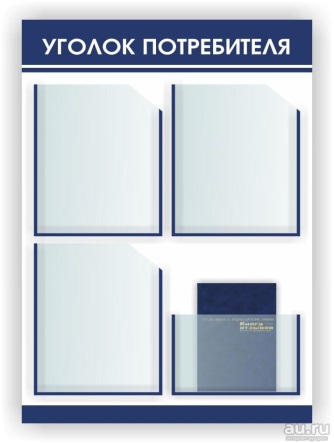 В начале осуществления деятельности целесообразно организовать рекламу:- распространение рекламных листовок; - организация  акций – в будни с 10:00 до 12:00 посетителям салона оказывать услуги по сниженным  ценам (студенты, пенсионеры, домохозяйки);- выпуск красочных буклетов с примерами работ и ценами;- для закрепления лояльности клиентов к Вашему салону необходимо предоставлять постоянным клиентам скидки, дисконтные карты.№п/пНаименование позицииКол-во(ед.)Стоимость(руб.)1Парикмахерское кресло 118 0002Мойка парикмахерская124 0003Рабочее зеркало для парикмахера115 0004Лаборатория для парикмахера125 0005Тележка парикмахера17 0006Стул мастера15 0007Плойки23 0008Утюжок14 0009Фен215 00010Ножницы, расчески315 00011Средства для окрашивания15 00012Средства для мытья волос10 00013Средства для укладки волос (лаки, муссы, гели и т.д.)5 00014Рабочий инвентарь (фартуки, салфетки, фольга, швабра, совок, веник)15 00015Моющие средства2 00016Напольная вешалка13 00017Место для ожидания18 00018Кулер13 00019Вывеска16 00020Уголок потребителя12 000ИТОГОИТОГО200 000№ п/пВид услугиРасчет для городаРасчет для городаРасчет для городаРасчет для  районовРасчет для  районовРасчет для  районов№ п/пВид услугиКол-во (ед.)Стоимость(руб.)Итого/ месяц (руб.)Кол-во (ед.)Стоимость (руб.)Итого/ месяц (руб.)1Стрижка модельная женская203006 000253007 5002Стрижка модельная мужская142503 500152003 0003Покраска женская в один тон 105005000103003 0004Покраска женская в один тон (длина)106006 00054002 0005Милирование58004 00056003 0006Брондирование51 5007 500215003 0007Колорирование 51 0005 00038002 4008Химическая завивка 51 0005 00057003 5009Укладка 154006 000103003 00010Укладка вечерняя58004 00045002 00011Мытье головы 40502 0002030600Итого 54 00033 000Перечень постоянных расходовСредне -месячные расходыСредне -месячные расходыПеречень постоянных расходовгородрайонЭлектроэнергия900600Услуги банка1 5001 500Телефон500500Реклама1 000500Водоснабжение1 500 1 000Отопление500500Вывоз ТБО 1 2001 000Аренда помещения4 0002 000Расход краски2 5001 500Одноразовые полотенца400200Фольга для мелирования250200Средства для мытья волос750500ИТОГО 15 000 10 000Вид налога                                   Как рассчитатьЕсли Вы индивидуальный предпринимательЕсли Вы индивидуальный предпринимательУСНПри объекте налогообложения «доходы» ставка составляет – 1%-6%При объекте налогообложения «доходы минус расходы» ставка составляет -5%-15%Для впервые зарегистрированных ИП может быть установлена налоговая ставка в размере - 0% на два года (налоговые каникулы)Индивидуальные предприниматели без работников могут уменьшить 100% налога на сумму уплаченных в налоговом периоде (квартале) фиксированных платежей за себя.ПатентУстановленный размер потенциально возможного к получению годового дохода* 6% Расчет:в городе -  99 446 * 6% = 5 966,7в районе - 99 446*0,6*6% = 3 580,0Для впервые зарегистрированных ИП может быть установлена налоговая ставка в размере - 0% на два года (налоговые каникулы)Если Вы самозанятый гражданинЕсли Вы самозанятый гражданинНПДСумма дохода*4% (предусмотрен налоговый вычет 1% от суммы дохода, но не более 10 000 рублей)Вид взносаВид взносаСуммаСуммаВид взносаВид взносагородрайонФиксированный взнос в ПФР, уплачиваемый всеми ИП (с учетом ФФОМС) (32 448 руб. + 8 426 руб.)год40 87440 874Фиксированный взнос в ПФР, уплачиваемый всеми ИП (с учетом ФФОМС) (32 448 руб. + 8 426 руб.)месяц3 406,23 406,2Фиксированный взнос, доплачиваемый ИП, если годовой доход превышает 300 000 руб.(1% от годовой суммы дохода, превышающей 300 000 руб., но не более 227 136 руб.)Расчет (город): (54 000*12) - 300 000)*1% = (648 000 - 300 000)*1% = 3 480Расчет (район): (33 000*12) - 300 000)*1% = (396 000 - 300 000)*1% = 960год3 480 960Фиксированный взнос, доплачиваемый ИП, если годовой доход превышает 300 000 руб.(1% от годовой суммы дохода, превышающей 300 000 руб., но не более 227 136 руб.)Расчет (город): (54 000*12) - 300 000)*1% = (648 000 - 300 000)*1% = 3 480Расчет (район): (33 000*12) - 300 000)*1% = (396 000 - 300 000)*1% = 960месяц(290)(80)ИТОГО:год44 35441 834ИТОГО:месяц3 696,23 486,2Вид налогаГородГородРайонРайон                  - для ИП                  - для ИП                  - для ИП                  - для ИП                  - для ИППСНУСН 6% (доходы)ПСН УСН 6% (доходы)Сумма налога497,23 240298,31 980Сумма налога к оплате (уменьшенная на сумму страх. взносов)497,23 (не уменьшается)0,00298,3(не уменьшается)0,00Фиксированныевзносы ИП 3 696,23 696,23 486,23 486,2Налоги и взносы Всего:4 193,43 696,23 784,53 486,2Налог на профессиональный доход (НПД) – для самозанятых граждан 4%Налог на профессиональный доход (НПД) – для самозанятых граждан 4%Налог на профессиональный доход (НПД) – для самозанятых граждан 4%Налог на профессиональный доход (НПД) – для самозанятых граждан 4%Налог на профессиональный доход (НПД) – для самозанятых граждан 4%Сумма налога2 1602 1601 3201 320Налоговый вычет 1% (до 10 000 руб.)540540330330Итого НПД1 6201 620990990№ п/пНаименование показателейВеличина показателейВеличина показателейВеличина показателейВеличина показателейВеличина показателейВеличина показателей№ п/пНаименование показателейгородгородгородрайонрайонрайонПСНУСННПДПСН УСННПД1.Выручка от оказания услуг  (руб.)54 00054 00054 00033 00033 00033 0002.Себестоимость услуг19 193,418 696,216 62013 784,513 486,210 9602.1Постоянные расходы, (руб).15 00015 00015 00010 00010 00010 0002.2Налоги, взносы (руб).4 193,43 696,21 6203 784,53 486,29903Чистая прибыль, (руб). 34 806,635 303,837 38019 215,519 513,822 040№ п/пНаименование показателейВеличина показателейВеличина показателейВеличина показателейВеличина показателейВеличина показателейВеличина показателей№ п/пНаименование показателейгородгородгородрайонрайонрайонПСН УСННПДПСНУСННПД1.Затраты на реализацию проекта250 000250 000250 000250 000250 000250 0002.Среднемесячный доход54 00054 00054 00033 00033 00033 0003Среднемесячный расход19 193,418 696,216 62013 784,513 486,210 9604Чистая прибыль в месяц34 806,635 303,837 38019 215,519 513,822 0405Окупаемость проекта (п.1/п.4)         (мес.)7,1827,086,6913,0112,811,346Рентабельность проекта, (п.4/п.1)                            %13,914,115,07,687,88,8